СеминарСамариной                             Ирины Михайловны  Исх. № 2-с  от 15.01.2020                                              Данное письмо является основанием для оплаты, ст. 437 ГК РФ                                     Приглашаем на информационно-консультационные семинары  Самариной И.М.                                 05 февраля  2020 года  Новосибирск, ул. Депутатская, 46, 2-й подъезд , 5 этаж оф. 2051, пр.берег                                  06 февраля  2020 года   г. Бердск, ул. Ленина, 2г, 2-й этаж                                 10 февраля 2020 года    Новосибирск, ул. Геодезическая, 15, левый берег    Годовой отчет за 2019 год – на что следует обратить особое внимание.Масштабные изменения законодательства с 2020г – самое важное!1. Бухгалтерский учет и отчетность. Учетная политика.Отчетность - новые правила представления!  Состав и обновленные формы отчетности , новый порядок представления с 01.01.2020г. Первое размещение бухотчетности за 2019 год в новом федеральном ресурсе ГИР БО. Полнота раскрытия информации в бухгалтерской отчетности. Порядок представления аудиторского заключения в ИФНС. Нормативные  документы и официальные комментарии МФ и ФНС.Запрет на исправление утвержденной бухгалтерской отчетности: изменения в законе «О бухгалтерском учете» по исправлению отчетности.Практические вопросы составления бухгалтерской (финансовой) отчетности за 2019 год. Разъяснения МФ. Проверяем бухгалтерскую отчетность по контрольным соотношениям ФНС.Изменения с 2020г  в системе  стандартов БУ: разъясняем новые правила -  ПБУ 18/02: балансовый метод. Суть изменений, первое применение в 2020г , отражение на счетах учета. Новый порядок определения расхода (дохода) по налогу на прибыль; новый состав показателей в отчете о финансовых результатах.-  Новый объект учета: долгосрочный актив к продаже. Разбираемся с изменениями в ПБУ 16/02 «Информация по прекращаемой деятельности».2. Налоговое и неналоговое администрирование: зоны риска и важное для практики.2.1.  Общие вопросы  Основные итоги 2019 г. и перспективы налоговой политики в 2020 г. согласно распоряжению Правительства. Налоги опережают экономику.Изменения в НК РФ: расширение переченя лиц, обязанных представлять электронную отчетность, введение обязанности для организаций по информированию налоговых органов о наличии объектов обложения; новые правила зачёта переплат, новый порядок применения налоговыми органами обеспечительных мер, изменения в процедуре камеральных налоговых проверок, введение дополнительных оснований для осмотров помещений налогоплательщика и (или) истребования документов и др.Численность работников превышает 25 человек или активы больше 50 млн руб. - компанию поставят на особый налоговый учет.Очередной этап по «зачистке» : введение оснований для исключения недействующих индивидуальных предпринимателейОпасное решение ВС: ФНС и другие кредиторы могут получить новые возможности привлекать детей должников к субсидиарной ответственности. «Пазлы» налогового администрирования: отличается ли маркировка  от прослеживаемости? Последние изменения. Когда появятся электронные путевые листы?2.2. «Зарплатные» налоги и сборы:Введение электронных трудовых книжек и осуществление подготовительных процедур в течение 2020г.Введение новых форм отчётности в связи с введением электронных трудовых книжек, порядок их представления. Новые правила для «зарплатной» отчетности за 2019 год : изменение сроков и порядка  представленияНовшества для компаний с «обособками»: расчеты по НДФЛ и страховым взносам.Рекомендации ФНС по формированию Расчета 6-НДФЛ. 2.3. Налог на прибыль : новеллы, практика исчисленияЗа 2019г отчитываемся по  новой  форме декларации: в чем суть изменений. Особенности формирования налоговой базы,  «проблемные» расходы — на что обратить внимание. Судебная практика. Последние поправки к главе 25 НК РФ: скорректировано определение амортизируемого имущества, изменены правила приостановки и прекращения начисления амортизации и др.  Введение инвестиционных налоговых вычетов в НСО и порядок их применения.2.4. НДС .Последние обновления по НДС (вычеты по нематериальным активам, раздельный учет и восстановление НДС при реорганизации и др.)Новшества 2019 г.: 10% ставка на фрукты, вычет НДС  по экспорту работ, услуг, новое в  раздельном учете Декларация по НДС: на что обратить внимание, разбираем сложные ситуации. Расхождения в декларациях. Актуальные вопросы определения налоговой базы по НДС. Судебная практика.2.5. Налог на имущество организаций с учетом последних изменений. Исчисление и уплата авансовых платежей по транспортному и земельному налогам Поправки к главам 28, 30 и 31 НК РФ (федеральные законы № 63-ФЗ; 325-ФЗ; 379-ФЗ и др.). Отмена расчетов по авансовым платежам, возможность уплаты налога по выбранной инспекции.Новая декларации по налогу на имущество организации. ФНС о представлении налоговой отчетности за 2019 год и нюансах заполнения отдельных строк декларации. Изменения в законодательстве.Отмена деклараций по транспортному и земельному налогам. Новый порядок уведомления о льготах и начисления налогов к уплате, сообщения об исчисленных суммах транспортного и земельного налогов. Изменения в сроках уплаты налогов.Внимание! Автор оставляет за собой право вносить в программу изменения, направленные на её актуализацию.Стоимость участия в семинаре:    При оплате до 27 января -  5000 руб. НДС нет   При оплате 28 января  и позже – 5700 руб. НДС нет В стоимость семинара включены: раздаточный материал, канцелярские принадлежности, обед,  кофе-пауза.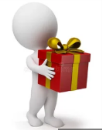 Всем участникам семинара в подарок Типовой Приказ по учетной политике!!!Внимание: При  посещении 4-х семинаров  в 2020г  оформляется  сертификат ИПБ России  за 2020г (40 час) – условия обязательно уточняйте у менеджеров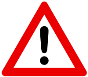 Реквизиты для оплаты:    Семинар состоится  с 10-00 до  17-00  часов. Начало регистрации в 9-30.Внимание!   Уважаемые коллеги,  в связи  с вступлением  в силу нового закона О бухгалтерском учете на семинар                  допускаются   слушатели, прибывшие с подписанными  со стороны своей организации  договором и актом  (формы договора и акта размещены на сайте www.aktiv-c.ru) Благодарим за понимание!Дополнительная информация и обязательная регистрация на  сайте:  www.aktiv-c.ru     или  (383) 304-85-87,  8-961-846-77-15, 8-913-914-45-45     или    e-mail: manager@aktiv-c.ru